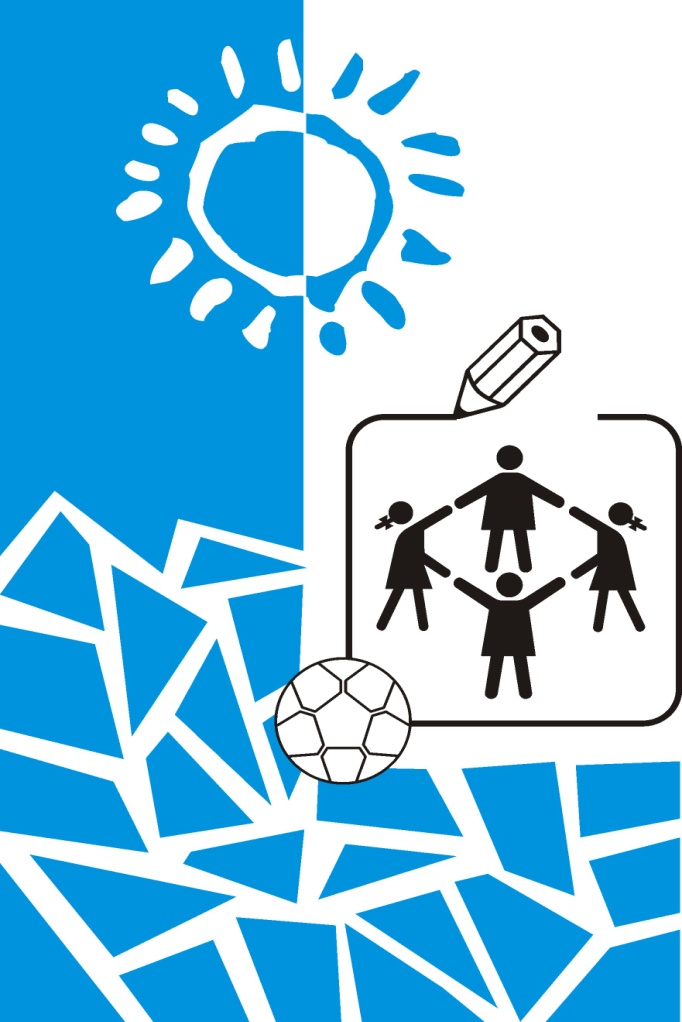 Správao výchovno-vzdelávacej činnosti, jej výsledkoch a podmienkach za školský rok 2021/2022 v základnej škole§ 2. ods. 1 a Základné identifikačné údaje o škole: názov, adresa, telefónne a faxové čísla, internetová a elektronická adresa, údaje o zriaďovateľoviZákladné identifikačné údajeÚdaje o školeÚdaje o zriaďovateľoviVedúci zamestnanci školyÚdaje o zamestnancoch školySpolu: 331 žiakov: I. stupeň 114 žiakov – 64 chlapcov – 50 dievčat                              II. stupeň 217 žiakov – 124 chlapcov – 93 dievčatSpolu: 331 žiakov, 188 chlapcov a 143 dievčatVychovávateliaPrevádzkoví zamestnanci: Ing. Katarína Vnučáková 		ekonómka školy, PAMMgr. Andrea Valčičáková 		admin. zamestnanecp. Emil Rončák 			domovníkp. Dagmar Rončáková		upratovačkap. Ľudmila Vajdiarová		upratovačkap. Jozefína Smolárová		upratovačka p. Agneša Kusinová			hlavná kuchárkap. Eva Kramarčíková			kuchárkap. Iveta Kramarčíková		kuchárkap. Oľga Stoláriková			kuchárkap. Zuzana Volfová			kuchárka MŠĎalšie funkcie:Mgr. Elena Škapcová 	Výchovný poradca, Kariérový poradca, Školský koordinátor vo výchove a vzdelávaní pre primárnu prevenciu drogových závislostí a ďalších sociálno-patologických javovMgr. Róbert Kolena 			Školský koordinátor vo výchove a vzdelávaní pre environmentálnu výchovuMgr. Ivan Dudáš 	Školský koordinátor vo výchove a vzdelávaní pre informatizáciu a vzdelávanie prostredníctvom informačno-komunikačných technológiíMgr. Zdena Brňáková		Správca webového sídla školyMgr. Marcela Vajdiarová 		Kronikár školyAsistent učiteľaRada školyKomentár k činnosti rady školyRada školy v školskom roku 2021/2022 zasadala dvakrát. Na zasadnutiach sa zaoberali témami ako je schválenie školskej reformy v podmienkach školy, schválenie počtu prijatých žiakov a materiálno-technickom zabezpečení výchovno-vzdelávacieho procesu  v škole. Vzhľadom k tomu, že syn p. Zlatici Mišudíkovej odišiel na Bilingválne Gymnázium do Námestova, kde pokračuje v plnení povinnej školskej dochádzky, tak pani Mišudíkovú nahradila p. Monika Srnčíková, ktorá vo voľbách za členov do Rady školy bola nasledujúca v poradí. Členovia rady školy boli taktiež oboznámení, že od septembra 2021 došlo k zmenám na postoch zástupkýň pre ZŠ a MŠ. Na post zástupkyne pre ZŠ nastúpila PaedDr. Beatrica Mordelová a na post zástupkyne pre MŠ po odchode p. Daniely Majdovej do dôchodku nastúpila Mgr. Marcela Vajdiarová. Po materskej dovolenke sa vrátila pani Mgr. Monika Lipničanová a je triednou učiteľkou 1. ročníka. Do materskej školy boli prijaté asistentky učiteľa.  Na pozíciu upratovačky pre ZŠ bola prijatá pani Jozefína Smolárová. V ZŠ ukončili pracovný pomer p. Ignác Lipničan, p. Katarína Chudiaková a p. Margaréta Medenciová. V školskom roku 2021/2022 boli žiaci 2. ročníka spojení do jednej triedy z dôvodu, že v ročníku je spolu 24 žiakov a  podľa školského zákona je maximálny počet žiakov na triedu 25. Členovia Rady školy boli oboznámení so školskou reformou, s materiálno-technickým zabezpečením výchovno-vzdelávacieho procesu, s plánmi rozvoja školy a taktiež s projektami do ktorých je školy zapojená.  Na druhom zasadnutí rady školy prebehlo výberové konanie na obsadenie pozície riaditeľa školy. Výberové konanie sa konalo 06. 05. 2022 v budove ZŠ. Na post riaditeľa školy bol jednohlasne zvolený Mgr. Ivan Dudáš. Žiacka školská radapredseda: Mgr. Elena ŠkapcováKomentár k činnosti žiackej školskej rady Žiacka školská rada školy ZŠ s MŠ v Lokci sa stretla na svojom zasadnutí 2-krát za rok. Na prvom zasadnutí, ktoré sa konalo v novembri členovia školskej rady riešili s pánom riaditeľom podnety od spolužiakov. Požiadavky sa týkali hlavne materiálno-technického vybavenia školy ako napr. pokazené žalúzie, zle splachujúce záchody, výmena tabúľ v triedach, oprava chodníka pred budovou školy. Pán riaditeľ ubezpečil žiakov, že všetky požiadavku sú priebežne riešené. Na druhom stretnutí, ktoré sa konalo v júni pán riaditeľ oboznámil žiakov, že počas letných prázdnin prebehne rekonštrukcia piatich učební na strednej chodbe v hlavne budove ZŠ a taktiež bude zrealizovaná výstavba atletickej dráhy a doskočiska za školou okolo multifunkčného ihriska.  Poradné orgány školyMetodické združenia a predmetové komisie ustanovuje riaditeľ školy. Sú poradným orgánom riaditeľa školy. Plnia metodickú, riadiacu, vzdelávaciu a kontrolnú úlohu. MZ a PK sa riadia podľa plánu práce. Obsahom je výmena poznatkov a skúseností z oblasti výchovno-vzdelávacieho procesu, nových metód a foriem práce. Funkciou metodického združenia, predmetovej komisie je:sledovať nové trendy vo vyučovaní,navrhovať úpravy učebných osnov v rámci ŠkVP,koordinovať prácu vyučujúcich,pripravovať podklady na hodnotenie výchovno-vzdelávacích výsledkov,navrhovať opatrenia na zlepšenie výchovno-vzdelávacích výsledkov,navrhovať dopĺňanie materiálno-technického vybavenia kabinetov,organizovať predmetové olympiády, zúčastňovať sa vypísaných súťaží,usmerňovať činnosť svojich členov,organizovať vzájomnú hospitačnú činnosť,zabezpečovať koordináciu vzdelávacích cieľov, formovať úlohy na overovanie žiackych výkonov.§ 2. ods. 1 b Údaje o počte žiakov školy vrátane žiakov so špeciálnymi výchovno-vzdelávacími potrebami alebo údaje o počte detí v školskom zariadeníPočet žiakov v ZŠZákladnú školu v školskom roku 2021/2022 navštevovalo 331 žiakov z toho 188 chlapcov a 143 dievčat. Žiakov z Lokce bolo 239 (134 chlapcov a 105 dievčat), z Vasiľova 51 (26 chlapcov a 25 dievčat), z Ťapešova 41 (28 chlapcov a 14 dievčat). Prvýkrát do školských lavíc zasadlo 28 prvákov. Medzi piatakov z Lokce prišlo 9 žiakov z Vasiľova, 9 žiakov z Ťapešova. V druhom polroku školského roka odišli žiaci: 1 žiacka z 1. ročníka, 1 žiačka zo 4. ročníka, 3 dievčatá a 1 chlapec odišli zo 6. ročníka a pokračujú v plnení povinnej školskej dochádzky na základných školách v Námestove. Do 1. ročníka v druhom polroku školského roka prišla 1 žiačka zo ZŠ Oravská lesná.    Kvôli mimoriadnej situácii v dôsledku Covid-19 v období od októbra do februára prebiehalo vyučovanie aj v dištančnej aj v prezenčnej forme. Od marca 2022 boli uvoľnené epidemiologické opatrenia a v domácej karanténe zostal iba žiak, ktorý mal pozitívny test na Covid-19, ostatní navštevovali školu. Dištančné vzdelávanie malo negatívny vplyv na vedomosti žiakov najmä v 7.-9. ročníku.     V dôsledku vojnového konfliktu na Ukrajine k nám nastúpili v mesiaci apríl dve dievčatá do 1. a 2. ročníka základnej školy, následne v mesiaci máj a jún z dôvodu presťahovania sa pokračujú v plnení povinnej školskej dochádzky na inej základnej škole na Slovensku. Počet detí v MŠ V mesiaci apríl v dôsledku vojnového konfliktu na Ukrajine k nám do materskej školy nastúpilo 6 ukrajinských detí vo veku 3 a 4 roky. 3 deti sa v mesiaci jún a júl vrátili napäť na Ukrajinu.  Počet žiakov v ŠKDV školskom roku 2021/2022 boli dve oddelenia školského klubu detí. V Jednom oddelení boli žiaci, ktorí navštevovali 1.-2. ročník a v druhom oddelení žiaci 3.-4. ročníka. Spolu navštevovalo ŠKD 63 detí. Poplatok za ŠKD bol 10 € mesačne na žiaka.Harmonogram práce v ŠKD: 1.oddelenie: Mgr. Henrieta Mišudíková – žiaci 1.-2. ročníka, prevádzka pondelok, utorok, štvrtok od 11:15 – 15:40 hod., streda 12:15 – 15:40 hod., piatok  od 12:20 – 15:45 hod. 2. oddelenie: Mgr. Eva Kureková – žiaci 3.-4. ročníka, prevádzka pondelok – piatok od 12:15 do 15:45 hod.Činnosť detí v ŠKD zabezpečujú dve vychovávateľky, Mgr. Henrieta Mišudíková si pracovný úväzok dopĺňala vyučovacími hodinami v škole - 20 hodín v ŠKD / 7 vyučovacích hodín v ZŠ (VYV, HUV). Mgr. Eva Kureková vyučuje v klube 20 hod. § 2. ods. 2 b Voľnočasové aktivity školyPráca žiakov v záujmových útvaroch v čase mimo vyučovaniaV školskom roku 2021/2022 v rámci voľnočasových aktivít bol na škole vytvorených 22 krúžkov. Na činnosť záujmových útvarov bolo uplatnených 326 vzdelávacích poukazov. Krúžková činnosť v tomto školskom roku bola pozastavená z dôvodu zlej epidemiologickej situácie.  § 2. ods. 1 c Údaje o počte zapísaných žiakov do prvého ročníka základnej školy; údaje o počtoch a úspešnosti žiakov na prijímacích skúškach a ich následnom prijatí na štúdium na stredné školyÚdaje o počte žiakov zapísaných do 1. ročníka ZŠ Zápis do prvého ročníka sa konal 12. 04. 2022 v triedach 1. A a 3. A (nadstavba nad jedálňou). Prihlášku do 1. ročníka zákonný zástupca vypĺňal elektronicky. Online prihlášku zaslalo 41 rodičov. Z toho 4 rodičia požiadali o odklad povinnej školskej dochádzky o 1rok na základe odporúčania Centra PPPaP. 35 detí absolvovalo predškolskú prípravu v Materskej školy v Lokci, 2 deti boli zaškolené v inej  Materskej škole. Odloženú povinnú školskú dochádzku majú 4 chlapci. Do 1. ročníka pre školský rok 2022/2023 bolo prijatých 37 detí. Údaje o počte žiakov zapísaných do MŠV júni 2022 škola vyhovela všetkým žiadostiam o prijatie detí do MŠ na školský rok 2022/2023. Údaje o počte, úspešnosti a prijatí žiakov na štúdium v stredných školáchRozmiestnenie vychádzajúcich žiakovV školskom roku 2021/2022 ukončilo 9. ročník 49 žiakov z toho 34 chlapcov a 15 dievčat. Na strednú školu boli prijatí všetci žiaci. 44 žiakov bolo prijatých stredné školy so 4. ročným odborom, 5 žiaci boli prijatí na stredné školy s 3. ročným odborom. 1 žiak z 5. ročníka bol prijatý na Gymnázium A. Bernoláka Námestovo. Legenda:PRIH – prihlásení, ÚPS – úspešne vykonali prijímaciu skúšku, PRIJ – prijatí Výsledky externých meraníKomentár: Testovanie 5 – 2022 pre žiakov 5. ročníka sa konalo 18. 05. 2022 a Testovanie 9 – 2022 pre žiakov 9. ročníka sa konalo 06. 04. 2022.§ 2. ods. 1 e Údaje o výsledkoch hodnotenia a klasifikácie žiakov podľa poskytovaného stupňa vzdelaniaProspech žiakovKlasifikácia triedHodnotenie správania a udelenie výchovných opatrení:V školskom roku 2021/2022 sme správanie žiakov hodnotili v súlade s kritériami na hodnotenie správania žiakov, ktoré sú súčasťou školského poriadku. Najčastejšie sa vyskytujúce priestupky – ako zabúdanie domácich úloh, pomôcok, žiackej knižky, opakovaná nepripravenosť na vyučovanie, porušovanie školského poriadku v zmysle opakovaného vyrušovania na hodinách, nerešpektovanie pokynov vyučujúcich, vulgárne vyjadrovanie, náznaky šikanovania, úmyselné poškodzovanie školského majetku, ale aj neoprávnené vniknutie a poškodzovanie cudzieho majetku za čo mali žiaci aj znížené známky zo správania, taktiež za nepravidelné príchody na online vyučovanie, pasívny prístup počas online vyučovania, nepripájanie sa na online vyučovanie a iné. Priestupky sme so žiakmi riešili najskôr individuálne pohovorom a spoločne sme hľadali riešenie problému. Pri opakovaní priestupkov sme kontaktovali rodičov. Kvôli epidemiologickej situácii bolo od októbra do februára striedavo dištančné aj prezenčné vyučovanie. Od marca bola uvoľnená epidemiologická situácia a žiaci ukončili školsky rok prezenčnou formou. Podľa závažnosti priestupkov a nerešpektovania školského poriadku boli žiakom udelené nasledovné výchovné opatrenia:V školskom roku 20201/2022 bolo spolu udelených 32 výchovných opatrení.Napomenutie triednym učiteľom:			 15 žiakovPokarhanie triednym učiteľom:			  9 žiakovPokarhanie riaditeľom školy:		             8 žiakovZnížená známka zo správania na druhý stupeň:       4 žiaci (3 dievčatá a 1 chlapec)Znížená známka zo správania na tretí stupeň:         3 chlapciZa reprezentáciu školy v rôznych predmetových a športových súťažiach, olympiádach, vynikajúce výsledky v okresných a krajských kolách a za výborné výchovno-vzdelávacie výsledky boli udelené pochvaly:Pochvala triednym učiteľom:				102 žiakovPochvala riaditeľom školy:				42 žiakovV II. polroku 2021/2022 1 žiak (chlapec) zo 6. ročníka absolvoval v mesiaci august komisionálne skúšky z predmetov SJL a 1 žiak zo 7. ročníka absolvoval komisionálne skúšky z predmetu Fyzika. Obidvaja žiaci zostávajú v danom ročníku, nepostupujú do vyššieho ročníka. 1 žiak z 3. ročníka absolvoval komisionálne skúšky z predmetu slovenský jazyk a matematika z dôvodu veľkého počtu vymeškaných hodín. Žiak postupuje do vyššieho ročníka. Psychohygienické podmienky výchovy a vzdelávaniaHarmonogram vyučovania a prestávok: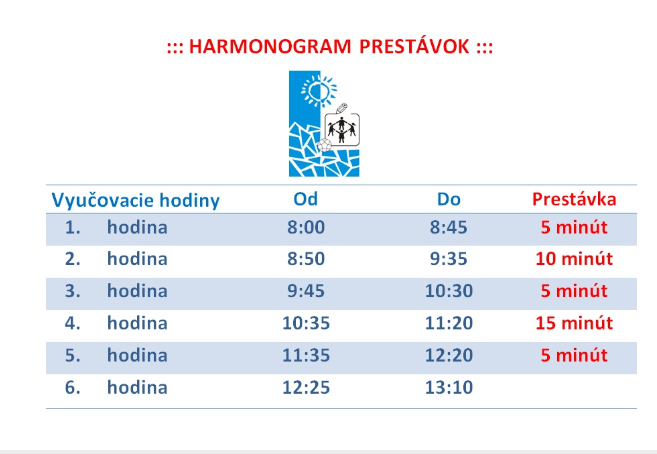 § 2. ods. 1 g Údaje o počte zamestnancov a plnení kvalifikačného predpokladu pedagogických zamestnancov školyÚdaje o zamestnancoch (stav k 30. 06. 2022)Odbornosť vyučovania v ZŠ Komentár: VYV, HUV– dopĺňanie úväzku vychovávateľka v ŠKD. TEH – v škole je len 1 kvalifikovaný učiteľ, kvôli deleniu hodín vyučujú predmet nekvalifikovaní učitelia. CHE – 1 kvalifikovaný a 1 nekvalifikovaný učiteľ predmetu. BIO – 1 kvalifikovaný a 1 nekvalifikovaný učiteľ predmetu. Prehľad o kvalifikovanosti vyučovania jednotlivými vyučujúcimi v školskom roku 2021/2022Prehľad o vyučujúcich v 1. - 4. ročníkuPrehľad o vyučujúcich v 5. - 9. ročníkuVysvetlivky :PV       primárne vzdelávanie                       1. stupeň ZŠNSV    nižšie stredné vzdelávanie                2. stupeň ZŠSU pre NSV     samostatný učiteľ pre nižšie stredné vzdelávanieUNSV s 2. A    učiteľ pre NSV s 2. atestáciouUNSV s 1. A    učiteľ  pre NSV s 1. atestáciouUPV s 2. A      učiteľ pre PV s 2. atestáciouUPV s 1. A      učiteľ pre PV s 1. atestáciouV s 2. A           vychovávateľ s 2. atestáciouKontinuálne vzdelávanie pedagogických zamestnancov 2021/2022§ 2. ods. 1 i Údaje o aktivitách a prezentácii školy na verejnostiPrehľad výsledkov súťaží a olympiádSpolupráca školy s rodičmi, poskytovanie služieb deťom, žiakom a rodičomKomunikácia s verejnosťou - prostredníctvom školského časopisu Lavína, Lavínka- všetky dôležité informácie, oznamy a novinky o zaujímavostiach sú na webovom sídle školy: www.zslokca.edupage.orgÚčasť na kultúrnych podujatiach, ktoré sa však v tomto školskom roku uskutočnili v obmedzenej miere kvôli pandémii Covid-19:tradične naši žiaci vystupujú s kultúrnym programom na akciách:-          posedenie s dôchodcami, vianočné besiedky, program ku Dňu matiekbesedy a prednášky:-          prednáška na tému trestnoprávna zodpovednosť pre žiakov 8. - 9. ročníka v spolupráci s preventistom PZ SR-	prednáška o práci príslušníkov PZ SR a dopravná výchova-        beseda s ochranármi prírody – chránená krajinná oblasť Horná Orava, beseda na tému ochrana       prírody a starostlivosť o lesnú zver - beseda s lesníkom-	prednáška o nebezpečenstve užívania drog, alkoholu, fajčenia – prevencia-	prednáška o nástrahách internetu, kyberšikane a gamblerstva-	prednášky na tému starostlivosť o zdravie – starostlivosť o chrup, správne držanie tela, zdravá životospráva, dospievanie-     výchovný koncert o ochrane našej Zeme „Dr. Zembolí“ pre žiakov 1. stupňa každoročne organizujeme tieto akcie: karnevalveľkonočné dielnevolejbalový turnaj učitelia verzus žiaci k 17. novembru Memoriál B. Kozáka – volejbalový turnaj učiteľov vianočné trhy stretnutia so sv. Mikulášom divadelné predstavenia a výchovné koncerty,plavecký výcvik pre žiakov 3. a 4. ročníka,lyžiarsky a snoubordingový výcvik pre žiakov 7. ročníkaškolu v prírode pre žiakov 4. ročníkaúčelové cvičenia, didaktické hryzber papiera 2-krát ročneDeň Zeme – Čistá obeczápis do 1. ročníkaDeň zdravej výživy Deň boja proti rasizmu  Medzinárodný deň školských knižnícTehlička pre Afriku – celoslovenská zbierkaRozprávková noc v škole Pasovanie prvákove-Twinning – aktivity so žiakmi z celej Európy v ANJEurópsky deň jazykovOrganizácia výletov a exkurzií s výchovno-vzdelávacím zámerom, ktoré sa však v tomto školskom roku uskutočnili v obmedzenej miere kvôli pandémii Covid-19Škola organizuje každoročne množstvo výletov a exkurzií. V tomto školskom roku sa však niektoréz nich neuskutočnili, pretože to nedovolila epidemiologická situácia. Medzi tradičné exkurzie, ktoré sa v našej škole realizujú, patria tieto:-          dejepisná exkurzia do slovenských banských miest 7. ročník-          dejepisná exkurzia do Osvienčimu pre 9. ročník-          literárna exkurzia do Dolného Kubína, Jasenovej a Ružomberku – 7. ročník-          literárno-dejepisná exkurzia Tajov, Banská Bystrica – múzeum SNP-          návštevy divadelných predstavení v rámci hodín literatúry-          návšteva opery, baletu, muzikálov-          exkurzia z občianskej výchovy do NR SR pre 8. ročník, z dejepisu Hrad Devín, Slavín, NBS-          výstup na Babiu horu -          exkurzia Oravský hrad – História bližšie k deťom – 5. ročník-          koncoročné triedne výlety sú tiež zamerané na oblasť výchovy a vzdelávania v jednotlivých ročníkoch a sú spojené s rekreačnou činnosťou (Liptov, Spiš, Kysuce, Orava)§2. ods. 1 j Údaje o projektoch, do ktorých je škola zapojenáProjekty, do ktorých je škola zapojená ZŠ/MŠ/ŠKDV školskom roku 2021/2022 sa v škole realizovali nasledujúce projekty: Pomáhajúce profesie v edukácii detí a žiakov IIProjekt je zameraný na podporu inkluzívneho vzdelávania a výchovy v materských školách a základných školách. Vďaka projektu sme získali finančné prostriedky na vytvorenie 5 pracovných miest pre asistentky učiteľa, z ktorých dve pôsobia v našej materskej škole a tri v základnej škole. „Školské mlieko a ovocie“  Zdravá výživa – mliečny programPoskytovateľ Spoločnosť RAJOCieľ projektu: podporiť spotrebu mlieka na školách§ 2. ods. 1 k Údaje o výsledkoch inšpekčnej činnosti vykonanej Štátnou školskou inšpekciou v školeV školskom roku 2021/2022 nebola v škole vykonaná inšpekcia. Štátna školská inšpekcia vykonala komplexnú kontrolu v školskom roku 2015/2016.§ 2. ods. 1 l Údaje o priestorových a materiálno-technických podmienkach školyPriestorovo a materiálno-technické podmienky  Škola má v súčasnosti dve budovy (budova MŠ slúži na činnosť materskej školy). V budove materskej školy sú štyri denné miestnosti a spálne pre deti, zborovne, toalety a malá telocvičňa. V hlavnej budove ZŠ sa nachádza 17 kmeňových tried, z toho 4 novovytvorené triedy sú v nadstavbe nad školskou jedálňou. Triedy sú vybavené dataprojektormi s prístupom k internetu a notebookmi. V hlavnej budove sa nachádza ešte zborovňa,  riaditeľňa, kancelária zástupkyne školy, učtáreň, knižnica, kabinety a toalety. V prístavbe telocvične sa nachádza odborná učebňa pre informatiku, jazyková učebňa, učebňa pre techniku, fyzikálna učebňa. Telocvičňa je využívaná v rámci hodín TSV a počas činnosti športových krúžkov a ZUŠ. Pre efektívnejšiu výučbu telesnej výchovy a širších možností zdravého spôsobu trávenia voľného času detí v rámci záujmovej činnosti  nám Obec Lokca vybudovala multifunkčné ihrisko za budovou školy. Pre športové a voľnočasové aktivity používajú žiaci ZŠ aj detské ihrisko, ktoré sa nachádza v areáli ZŠ.Žiaci i zamestnanci školy sa stravujú v školskej jedálni pri ZŠ. Učebné pomôcky zakupujeme z prostriedkov získaných prostredníctvom zberu papiera, rôznych projektov a z rozpočtu školy. Súčasný stav pomôcok v škole je vyhovujúci.  Postupne sa nám darí vymieňať staré, neaktuálne a poškodené pomôcky novými, modernejšími.§ 2. ods. 1 m Údaje o finančnom a hmotnom zabezpečení výchovno-vzdelávacej činnosti školyFinančné a hmotné zabezpečenie  Je uvedené v prílohe:  Zúčtovanie prostriedkov a komentár k súhrnnej správe o hospodárení.Vďaka kooperácii vedenia ZŠ a jej zamestnancov a s podporou zriaďovateľa školy sa nám podarilo zakúpiť: IKT techniku do tried a odborných učební v ZŠ a 1 PC v MŠučebné pomôcky a hračky pre MŠvysporiadať pozemky v športovom areáli ZŠopraviť: rekonštruovať 5 učební v budove ZŠ rekonštruovať zvyšné kabinety ZŠvybudovať:atletickú dráhu pri ZŠpodzemnú nádrž na zachytávanie dažďovej vody pri ZŠ pieskovisko v areáli MŠkamerový systém v MŠ § 2. ods. 1 o Oblasti, v ktorých škola dosahuje dobré výsledky, a oblasti, v ktorých sú nedostatky a treba úroveň výchovy a vzdelávania zlepšiť vrátane návrhov opatreníCiele v koncepčnom zámere rozvoja školy v príslušnom školskom rokurekonštruovať kotolne v ZŠ aj v MŠ s prechodom na inú formu vykurovania (napr. peletky v kombinácii s tepelným čerpadlom a fotovoltikou). V tejto súvislosti rekonštruovať aj rozvody kúrenia v ZŠ a vymeniť staré radiátory.oplotiť areál ZŠ,rekonštruovať telocvičňu ZŠ (podlahy, vzduchotechniku, strop, elektrické rozvody)rekonštruovať a nadstaviť priestory pri telocvični ZŠ nad šatňamirekonštruovať vnútorné priestory ZŠ (triedy, chodby)revitalizovať životné prostredie v okolí školy –  vstup, pozemky a okolie ihriska,zriadiť kuchynku pre žiakov ZŠvysporiadať pozemky v areáli MŠrekonštruovať plot pri MŠvybudovať dopravné ihrisko v areáli MŠ Úspechy a nedostatky  Nedostatky v priestorovom a materiálovom vybavení školy:·         nová podlaha v telocvični – v jeseni každoročné problémy s navlhnutím a následným vydutím parkietV oblasti pedagogického procesu:Žijeme vo veku digitalizácie a informatizácie a v období zvyšujúceho sa zaostávania súčasného školstva za rýchlo sa vyvíjajúcou spoločnosťou. Z tohto dôvodu budem musieť pristúpiť k moderným formám výučby, kde budeme musieť vo väčšej miere uplatňovať moderné formy vzdelávanie s využívaním IKT technológií.Silné stránky školy:1. Demokratické riadenie- otvorená obojsmerná a viacsmerná komunikácia- aktívna kooperácia a komunikácia vedenia školy a jej zamestnancov s rodičmi, radou školy a zriaďovateľom2. Efektívna ekonomika- efektívne využité ľudské zdroje- efektívne nakladanie s rozpočtom školy- finančná podpora školy z prostriedkov ZRPŠ3. Organizačná štruktúra a ľudské zdroje- profesionálny manažment a logistika školy- efektívne využitie aprobácií pedagógov- vysokokvalifikovaní a celoživotne sa vzdelávajúci zamestnanci4 . Mediálna propagácia- využívanie médií školy – websídla, školského časopisu a regionálnych novín- permanentná komunikácia s rodičmi a s podnikateľskými subjektmi5 . Digitalizácia a informatizácia školy- vybudovanie vhodného digitálneho zázemia pre zamestnancov a žiakov- využívanie digitálnych technológií vo vyučovaní Priority školy do budúcnosti:1. Digitálna gramotnosť detí·         nadobudnutie zručností žiakov v súlade s požiadavkami modernej doby – učíme pre život – využívanie IKT na hodinách a v rámci domácej prípravy2. Fyzické a duševné zdravie detí·         zdravá škola: zeleninovo-ovocný program·         preferencia športových a pohybových krúžkov·         zapojenie do športových súťaží·         besedy s odborníkmi na zdravie z rôznych oblastí3. Estetizácia školy a jej okolia·         priestory školy skrášliť tvorivými a výtvarnými prácami detí·         revitalizovať životné prostredie v okolí školy4. Využívanie odborných učební vo vyučovaní·	v predmetoch FYZ a CHE využívať laboratórium na prezentáciu pokusov         ·         v predmete technika využívať dielne na praktické a zmysluplné vyučovanie tohto predmetu·         využívať školskú knižnicu počas vyučovania.ZáverVypracoval: Mgr. Ivan Dudáš, riaditeľ školy v školskom roku 2021/2022V Lokci 29. 08. 2022Správa prerokovaná v pedagogickej rade dňa: Pedagogická rada berie na vedomie Správu o výchovno-vzdelávacej činnosti a podmienkachZa školský rok 2021/2022.Viď: Výpis z uznesenia pedagogickej rady + prezenčná listinaZa ZŠ s MŠ Lokca:Mgr. Ivan Dudášriaditeľ školySpráva predložená a prekovaná radou školy dňa: Správa o výchovno-vzdelávacej činnosti a jej výsledkoch za školský rok 2021/2022 bola prerokovaná na zasadnutí rady školy.Členovia rady školy boli oboznámení so správou a nemali k nej žiadne pripomienky.Za Radu školy pri ZŠ s MŠ Lokca:Mgr. Elena Škapcovápredsedníčka rady školyPríloha č.2 - Výpis z uznesenia Rady školy pri ZŠ s MŠ LokcaPríloha č.3 - Prezenčná listinaSpráva predložená zriaďovateľovi dňa: Schválenie, prípadné neschválenie správy zriaďovateľom:Schválenie správy zriaďovateľom školySpráva o výchovno-vzdelávacej činnosti a jej výsledkoch za školský rok 2021/2022 bola schválená zriaďovateľom dňa: Za obec Lokca:Ing. Miroslav Valčičákstarosta obceNázov školyNázov školyZákladná škola s materskou školou Adresa školyAdresa školyŠkolská 71/3, 02951 LokcaTelefónTelefón043/5524510, fax043/5591205E-mailE-mailRŠ: zslokca@zslokca.sk, ZRŠ: zastupca@zslokca.sk,MŠ: mslokca@gmail.com WWW stránkaWWW stránkazslokca.edupage.orgSúčasti školyNázov súčasti školy:Elokované pracovisko – Materská škola Súčasti školyPoštová adresa Brezová 461/23Číslo telefónu,  e-mailová adresa043/5591228mslokca@gmail.comTyp: Názov: Obec Lokca Adresa:Trojičné námestie 3/8, 029 51 LokcaČíslo telefónu: 043/5591212e-mailová adresa:oculokca@orava.sk FunkciaMeno, priezviskoRiaditeľMgr. Ivan Dudáš Zástupkyňa pre ZŠPaedDr. Beatrica MordelováZástupkyňa pre MŠMgr. Marcela VajdiarováVedúca školskej jedálne Viera PňačkováTrieda, počet žiakovTitul, meno a priezviskoVzdelanie, aprobácia1.A – 14 žiakovMgr. Monika Lipničanová učiteľ 1. stupňa1.B – 14 žiakovMgr. Andrea Janckulíkováučiteľ 1. stupňa2.A – 24 žiakovPaedDr.  Tatiana Meškováučiteľ 1. stupňa3.A – 13 žiakovMgr. Eva Fejováučiteľ 1. stupňa3.B – 15 žiakovMgr. Petra Benianováučiteľ 1. stupňa4.A – 17 žiakovMgr. Anna Kurtulíkováučiteľ 1. stupňa4.B – 17 žiakovMgr. Marta Kunochováučiteľ 1. stupňaTrieda, počet žiakovTitul, meno a priezviskoVzdelanie, aprobácia5.A – 20 žiakovMgr. Darina Kázikováučiteľ 2. stupňa MAT, DEJ5.B – 18 žiakovMgr. Zdena Brňákováučiteľ 2. stupňa DEJ, OBN6.A – 22 žiakovMgr. Katarína Maťugováučiteľ 2. stupňa TSV, ANJ,6.B – 23 žiakovMgr. Lucia Kršková učiteľ 2. stupňa MAT, BIO7.A – 25 žiakovMgr. Mária Strempekováučiteľ 2. stupňa TSV, VYV7.B – 22 žiakovMgr. Tatiana Pitákováučiteľ 2. stupňa SJL, ANJ8.A – 18 žiakovMgr. Lenka Lipničanová učiteľ 2. stupňa ANJ8.B – 20 žiakovMgr. Elena Škapcováučiteľ 2. stupňa NAV9.A – 25 žiakovMgr. Róbert Kolenaučiteľ 2. stupňa GEO, ENV9.B – 24 žiakovMgr. Marta Vojatšákováučiteľ 2. stupňa NEJ, SJLNetriedni vyučujúciAprobáciaMgr. Michal Holíkučiteľ 1. - 4. ročník NAVIng. Eva Brachňákováučiteľ 5. - 9. ročníkFYZ, CHEMIng. Eva Hutkováučiteľ 5. - 9. ročníkTEH, SVPMgr. Michal Zvonáručiteľ 5. - 9. ročníkMAT, INFMgr. Zuzana Rabčanová učiteľ 5. - 9. ročníkSJL, ANJMeno a priezvisko, titulUkončené vzdelanieÚväzok v ŠKD v hod.Úväzok v ZŠv hod/predmetKariérový stupeňHenrieta Mišudíková. Mgr. UMB BB, vychovávateľstvo, pedagogika 20 hod.5 hod. VYV, HUV, PRVVychovávateľ s 2. atestáciouEva Kureková, Mgr. učiteľ 1. stupňa, Samostatný učiteľmeno a priezvisko, titulvzdelanieAlena Baľáková, Mgr.Univerzita MB v BB Vychovávateľstvo, pedagogikaGabriela Murínová, Mgr.Učiteľstvo pre primárne vzdelanieŽaneta Vajdiarová, PhDr.Univerzita MB v BB pedagogikaMonika Bombjaková, Bc. Predškolská a elementárna pedagogika KU Ružomberok Monika Florková, Mgr.Učiteľstvo pre primárne vzdelanie KU RužomberokTitul, meno, priezvisko PredsedaMgr. Elena Škapcová Pedagogický zamestnanecBc. Martina JadroňováNepedagogický zamestnanecEmil Rončák Zástupcovia rodičov ZŠMartin HurákMonika SrnčíkováZuzana VjatrákováZástupca rodičov MŠMgr. Monika Lipničanová Zástupcovia zriaďovateľaMUDr. Michal Prádel Ing. Eugen VajdiarIng. Juraj DulíkPatrik KubolekTriedaTriedni dôverníci 4.ANina Sihelská4.BBianka Majcherová5.A  Adam Oleš5.BSára Kormaňáková6.AJozef Kekeľák6.BNataša Matušáková7.APeter Gemeľa7.BPatrik Bakaľa8.AVáclav Jurky8.BMarcela Kramarčíková9.AMilan Klokočík9.BMagdaléna BanasováMetodické združenie (1. - 4. ročník)Metodické združenie (1. - 4. ročník)Vedúci MZMgr. Marta KunochováČlenoviaMgr. Petra Benianová                      Mgr. Henrieta Mišudíková+ asistenti učiteľaMgr. Eva Fejová                              Mgr. Eva Kureková     Mgr. Michal Holík                           Mgr. Alena BaľákováMgr. Andrea Janckulíková               Mgr. Gabriela Murínová    Mgr. Anna Kurtulíková                    Mgr. Lenka LipničanováPaedDr. Tatiana Mešková                PhDr. Žaneta VajdiarováPaedDr. Beatrica Mordelová            Mgr. Monika LipničanováPK prírodovedných predmetov (MAT, FYZ, INF, CHEM, BIO)PK prírodovedných predmetov (MAT, FYZ, INF, CHEM, BIO)Vedúci PKMgr. Darina KázikováČlenoviaMgr. Ivan Dudáš                                    Ing. Eva Brachňáková+ asistenti učiteľaIng. Eva Hutková                                   Mgr. Lucia Kršková                      Mgr. Róbert Kolena                               Mgr. Michal ZvonárMgr. Marta VojtašákováPK spoločenskovedných predmetov (GEO, OBN, DEJ,)PK spoločenskovedných predmetov (GEO, OBN, DEJ,)Vedúci PKMgr. Róbert KolenaMgr. Zdena Brňáková                       Mgr. Darina KázikováPK výchovných predmetov (TSV, VYV, HUV, NAV, TEH)PK výchovných predmetov (TSV, VYV, HUV, NAV, TEH)Vedúci PKMgr. Mária StrempekováČlenoviaMgr. Katarína Maťugová                           Mgr. Henrieta MišudíkováMgr. Elena Škapcová                                 Ing. Eva HutkováPhDr. Žaneta Vajdiarová                           PaedDr. Tatiana Mešková                                   Mgr. Lenka Lipničanová                            PaedDr. Beatrica MordelováMgr. Michal Zvonár                                    Mgr. Eva FejováPK cudzích jazykov (ANJ, NEJ)PK cudzích jazykov (ANJ, NEJ)Vedúci PKMgr. Lenka LipničanováČlenoviaMgr. Katarína Maťugová                             Mgr. Zuzana Rabčanová                + asistenti učiteľaMgr. Tatiana Pitáková                                  Mgr. Petra Benianová                  PK SJLPK SJLVedúci PKMgr. Tatiana Pitáková                               ČlenoviaMgr. Zuzana Rabčanová                               Mgr. Eva Fejová+ asistenti učiteľaMgr. Marta Vojtašáková                               Mgr. Anna KurtulíkováRočníkPočet tried Počet žiakovPočet žiakovPočet žiakovPočet žiakovPočet žiakovPočet žiakovPočet žiakovPočet žiakovPočet žiakovRočníkPočet tried k 15.09.2021k 15.09.2021k 15.09.2021k 31.08.2022k 31.08.2022k 31.08.2022so ŠVVP(začlenených)so ŠVVP(začlenených)so ŠVVP(začlenených)RočníkPočet tried spoluCHDspoluCHDspoluCHD2281414291415211124141024141000022818102818101012341816331815211Spolu 71146450113644952323820183820180002452421412318110247291847291832123817213817212202493415493415550Spolu 10217124932131239011101Spolu 1733118814332618713916124TriedaPočet detíPočet detíPočet detíPočet detíPočet detíPočet detíPočet detíPočet detíPočet detíTriedak 15.09.2021k 15.09.2021k 15.09.2021k 31.08.2022k 31.08.2022k 31.08.2022so ŠVVPso ŠVVPso ŠVVPTriedaspoluCHDSpoluCHDSpoluCHDVčielky2316724177Lienky2416824168Žabky 211110241113Motýliky22814251015spolu905139975443Trieda Počet detíPočet detíPočet detíPočet detíPočet detíPočet detíPočet detíPočet detíPočet detíTrieda k 15.09.2021k 15.09.2021k 15.09.2021k 31.08.2022k 31.08.2022k 31.08.2022so ŠVVPso ŠVVPso ŠVVPTrieda spoluCHDspoluCHDspoluCHD1.19109201010---2.10551156---spolu291514311516---3.1713416124---4.16971697---spolu332211322211---Spolu 623725634027---Názov záujmového krúžkuVedúciAngličtina hrou pre 1. -5. ročníkPhDr. Žaneta VajdiarováDivadelný krúžok pre 1. - 9. ročníkMgr. Eva FejováFlorbalový krúžok pre 7. -9. ročníkMgr. Róbert KolenaFutbalový krúžok pre 1. stupeňMgr. Marta KunochováFutbalový krúžok pre 5.-9. ročníkBc. Maroš KušnierikGymnastika - pokročilí pre 1. - 9. ročníkPhDr. Žaneta VajdiarováGymnastika - začiatočníci pre 1. - 9. ročníkPhDr. Žaneta VajdiarováHudobný krúžok - školská kapela pre 1. -9. ročníkMgr. Petra BenianováMažoretky pre dievčatá 1. stupeňMgr. Alena BaľákováProgramátorský krúžok pre 5.- 9. ročníkMgr. Ivan DudášPrváčik pre 1. BMgr. Andrea JanckulíkováPrváčik pre 1.AMgr. Monika LipničanováRecitačný krúžok pre 1. - 9. ročníkMgr. Eva FejováRobotický krúžok pre 5. - 9. ročníkMgr. Ivan DudášStrelecký krúžok pre 8. - 9. ročníkMgr. Róbert KolenaŠikovníček pre 2.APaedDr. Tatiana MeškováŠikovníček pre 4. B trieduMgr. Marta KunochováŠKD 1. oddelenieMgr. Henrieta MišudíkováŠKD 2. oddelenieMgr. Eva KurekováŠKD 3. oddelenieMgr. Alena BaľákováŠportový krúžok pre 5. - 9. ročníkMgr. Mária StrempekováVolejbal pre 5. -7. ročníkIveta KramarčíkováPočet žiakov so ŠVVPso ŠVVPso ŠVVPPočet žiakov spoluCHDspoluCHDzapísaných do 1. ročníka  412813000prijatých do 1. ročníka 371410000s odloženou povinnou školskou dochádzkou  4  4  0Počet žiakov k 15.09.2020k 15.09.2020k 15.09.2020so ŠVVPso ŠVVPso ŠVVPPočet žiakov spoluCHDspoluCHDneprijatých:0 00novoprijatých:318 13s odloženou školskou dochádzkou: 440RočníkPočet žiakovPočet žiakovPočet žiakovPočet žiakovPočet žiakovPočet žiakovPočet žiakovPočet žiakovPočet žiakovPočet žiakovPočet žiakovPočet žiakovPočet žiakovPočet žiakovPočet žiakovRočníkGymnáziumGymnáziumGymnáziumGymnáziumGymnáziumGymnáziumGymnáziumGymnáziumGymnáziumSOŠštudijný odborSOŠštudijný odborSOŠštudijný odborSOŠučebný odborSOŠučebný odborSOŠučebný odborRočníks osemročným štúdiums osemročným štúdiums osemročným štúdiums päťročným štúdioms päťročným štúdioms päťročným štúdiomso štvorročným štúdiomso štvorročným štúdiomso štvorročným štúdiomSOŠštudijný odborSOŠštudijný odborSOŠštudijný odborSOŠučebný odborSOŠučebný odborSOŠučebný odborRočníkPRIHÚPSPRIJPRIHÚPSPRIJPRIHÚPSPRIJPRIHÚPSPRIJPRIHÚPSPRIJroč.111roč.101010343434555spolu110345Názov Počet zúčastnených žiakovDosiahnutá úspešnosť školy (%)Priemerná úspešnosť v SR (%)Testovanie žiakov 5. roč. z matematiky 3870,261Testovanie žiakov 5. roč. zo slovenského jazyka3874,269,20Testovanie žiakov 9. roč. z matematiky4921,953,2Testovanie žiakov 9. roč. slovenského jazyka4957,159,1TriedaPočetProspeliNeprospeliI.A15150I.B13130II.A24240III.A13130III.B15150IV.A17170IV.B16160V.A20200V.B18180VI.A20200VI.B21201VII.A25250VII.B22211VIII.A18180VIII.B20200IX.A25250IX.B24240TriedaSPRSJLANJBIODEJFYZGEOHUVCHEMINFMATOBNPRVPRIPRATTSVVLAVYVNAVI.A11,07111111I.B11,0811,081111II.A11,2111,171111III.A11,311,23111,6211,3111,1511III.B11,732111,611,2711,3311IV.A11,531,29111,651111,1211,12IV.B11,51,38111,4411,1911,2511,06V.A11,951,81,751,551,61,151,22,111,0511,3V.B12,171,831,721,221,511,111,781111VI.A1,151,951,651,251,51,51,411,051,81,11111,1VI.B12,43221,91,91,81112,191,331111,33VII.A1,042,762,291,961,962,041,721,322,361,122,441,961,121,121,321,16VII.B1,232,862,051,681,772,141,4512,321,232,181,771,051,091,051,14VIII.A12,392,061,441,942,171,5612,4412,611,6711,0611,06VIII.B1,12,451,91,351,72,151,512,112,351,6511,1111,15IX.A12,762,161,842,082,161,842,321,242,681,841,121,131,21IX.B12,672,171,792,292,51,752,751,212,921,8311,171,211FyzickyPrepoč.Celkový počet zamestnancov školy: Celkový počet zamestnancov školy: 5454,2Z tohopočet zamestnancov základnej školy: 3634,9Z tohoPočet zamestnancov materskej školy: 1110,7Z tohopočet zamestnancov školského klubu detí:21,6Z tohopočet zamestnancov školskej jedálne: 77Počet pedagogických zamestnancov základnej školy:Počet pedagogických zamestnancov základnej školy:Z tohopočet kvalifikovaných učiteľov/učiteliek:2524Z tohopočet nekvalifikovaných učiteľov/učiteliek:0  0Z tohoPočet pedagogických zamestnancov doplňujúcich si kvalifikáciu: 1  0,4Počet pedagogických zamestnancov v školskom klube: Počet pedagogických zamestnancov v školskom klube: 21,6Z tohopočet kvalifikovaných vychovávateliek21,6Z tohopočet nekvalifikovaných vychovávateliek--Z tohoPočet pedagogických zamestnancov doplňujúcich si kvalifikáciu:--Počet pedagogických zamestnancov v materskej školy: Počet pedagogických zamestnancov v materskej školy: 77Z tohopočet kvalifikovaných učiteľov/učiteliek:77Z tohopočet nekvalifikovaných učiteľov/učiteliek:--Z tohoPočet pedagogických zamestnancov doplňujúcich si kvalifikáciu: --Počet ďalších odborných zamestnancov: Počet ďalších odborných zamestnancov: 76,8Z tohoAsistent učiteľa: 76,8Z tohoŠpeciálny pedagóg: --Z tohoPočet nepedagogických zamestnancov: 1514,7Vyučujúci predmetPočet učiteľov vyučujúcich neodborneTýždenný počet neodborne odučených vyučovacích hodínVýtvarná výchova 14Hudobná výchova 33Informatika34Slovenský jazyk 15Biológia 18Technika 211Chémia 12Spolu: 33p.č.meno a priezvisko, titulstupeň vzdelaniavyučuje predmetyvyučuje predmetykariérový stupeňplatová triedap.č.meno a priezvisko, titulstupeň vzdelaniakvalifikovane nekvalifikovanekariérový stupeňplatová triedaKurtulíková Anna, Mgr. 5ASJL, MAT, PRI, HUV, TEV, VLA, PRVUPV s 2.A9Kunochová Marta, Mgr. 5ASJL, ANJ, MAT, PRI, TEV, HUV, VLA, VYVUPV s 2.A9Janckulíková Andrea, Mgr. 5ASJL, MAT, PRU,TSV,VYV,HUVUPV s 2.A9Mešková Tatiana, PaedDr. 5ASJL, ANJ, MAT, TSV, HUV, VYV, PRUUPV s 2.A9Mordelová Beatrica, PaedDr.5ASJL, ANJ, MAT, TSV, HUV, VYV, PRUUPV s 2.A9Benianová Petra, Mgr. 5ASJL, ANJ, MAT, PRU,PRI, VLA, TSV,UPV s 1.A8Fejová Eva, Mgr. 5ASJL, MAT, INF, PRU, PRI, TSV,VYV,HUVUPV s 2.A9Holík Michal, Mgr. 5ANAVSU pre PV7p.č.meno a priezvisko, titulvzdelanievyučuje predmetyvyučuje predmetykariérový stupeňp.č.meno a priezvisko, titulvzdelanieodborneneodbornekariérový stupeňBrňáková Zdena, Mgr. PF UMB BB, DEJ –OBN -PGDEJ, OBNUNSV s 2.ABrachňáková Eva, Ing. TU – mater. inžinierstvo + KU RK - DPŠFYZ, CHEMUNSV s 2.ADudáš Ivan, Mgr. PU Prešov – SJL, DEJ, UPJŠ Košice - INFINFUNSV s 2.AHutková Eva, Ing. VŠP +DPŠTEHBIO, CHEMSU pre NSVKáziková Darina, Mgr. PF BB učiteľ. MAT - DEJMAT, DEJUNSV s 2.AKolena Róbert, Mgr. UKF Nitra, GEO -ENV GEOBIOUNSV s 2.AKršková Lucia, Mgr. BIO, MATUNSV s 1.ALipničanová Lenka, Mgr. PF-UKF Nitra, ANJANJ VYVUNSV s 2.AMaťugová Katarína, Mgr. UMB BB, učiteľ 2. st. TSV, EV, KU RK - ANJTSV, ANJUNSV s 2.AMišudíková Henrieta, Mgr.UMB BB, vychovávateľstvovychovávateľ v ŠKDVYV, HUV, TEVUNSV s 2.APitáková Tatiana, Mgr.UK BA, učiteľ SJL, ANJANJ, SLJUNSV s 1.ARabčanová Zuzana, Mgr. VOŠ, PF UMB BB, SJL-EV, UK BA, ANJANJ, SLJUNSV s 2.AStrempeková Mária, Mgr.UMB BB, TEV, ETV , VYVTSV, VUMUNSV s 1.AŠkapcová Elena, Mgr. KU BA – katolícka toelógia NAVTECHUNSV s 2.AVojtašáková Marta, Mgr.UMB, - BB              UK - BANEJ, SJLUNSV s 2.AZvonár Michal, Mgr. KU RK – MAT, INFMAT, INF, INVTECHSU pre NSVVajdiarová Žaneta, PhDr. UNSV s 1.AForma vzdelania: Forma vzdelania: Počet zamestnancovPočet zamestnancovPočet zamestnancovzačiatok vzdelávaniapokračovanie vzdelávaniaukončenie vzdelávaniaadaptačné vzdelávaniepre začínajúcich učiteľovzákladná škola adaptačné vzdelávaniepre začínajúcich učiteľovmaterská školaadaptačné vzdelávaniepre začínajúcich učiteľovasistent učiteľaaktualizačné vzdelávanie (udržiavanie si profesijných kompetencií na štandardný výkon pedagogickej, odbornej činnosti, príprava na výkon atestácie)základná škola 2525aktualizačné vzdelávanie (udržiavanie si profesijných kompetencií na štandardný výkon pedagogickej, odbornej činnosti, príprava na výkon atestácie)materská škola77aktualizačné vzdelávanie (udržiavanie si profesijných kompetencií na štandardný výkon pedagogickej, odbornej činnosti, príprava na výkon atestácie)školský klub detí22asistentky učiteľa22inovačné vzdelávanie(zdokonaľovanie profesijných kompetencií na štandardný výkon pedagogickej, odbornej činnosti)základná škola 624inovačné vzdelávanie(zdokonaľovanie profesijných kompetencií na štandardný výkon pedagogickej, odbornej činnosti)materská školainovačné vzdelávanie(zdokonaľovanie profesijných kompetencií na štandardný výkon pedagogickej, odbornej činnosti)školský klub detí22špecializačné štúdium(získanie profesijných kompetencií na výkon špecializovaných činností)základná škola špecializačné štúdium(získanie profesijných kompetencií na výkon špecializovaných činností)materská školašpecializačné štúdium(získanie profesijných kompetencií na výkon špecializovaných činností)školský klub detífunkčné vzdelávanie(získanie kompetencií na výkon riadiacich funkcií)základná škola 1funkčné vzdelávanie(získanie kompetencií na výkon riadiacich funkcií)materská školafunkčné vzdelávanie(získanie kompetencií na výkon riadiacich funkcií)školský klub detíkvalifikačné vzdelávanie(získanie profesijných kompetencií na splnenie kvalifikačného predpokladu na vyučovanie ďalšieho aprobačného predmetu)základná školainé formy(uviesť konkrétne)Spolu: AtestáciaPočet zamestnancovPočet zamestnancovPočet zamestnancovAtestáciazačalipokračovaliukončiliAbsolvovanie 1. atestácie000Absolvovanie 2. atestácie002Spolu: 002Názov súťažePočet žiakov – postup zo školského kolaObvodné koloKvalifikácia do okresného kolaOkresné koloKrajské   koloCeloslovenské koloŠtúrov Zvolen 22. miestoVajanského Martin1Čestné uznanieOlympiáda v SJL 11.miestoOlympiáda v ANJ24.miestoHviezdoslavov Kubín 51.miesto3.miesto2.miestoŠaliansky Maťko22.miestoMatematická olympiáda3Úspešný riešiteľMatematický Klokan8Úspešný riešiteľVšetkovedko11Úspešný riešiteľPytagoriáda8Úspešný riešiteľFyzikálna olympiáda (online)15.miestoArchimediáda – fyz.olympiáda 31.miestoFirst Lego Leagve (programovanie lego robotov 61.miestoInformatická súťaž IBOBOR – celoslovenská súťaž8Úspešný riešiteľVybíjaná – kvalifikácia do okresného kola132.miestoFutbal – ml.žiaci 103.miesto3.miestoVolejbal111.miestoFutbal ml.žiaci 112.miesto